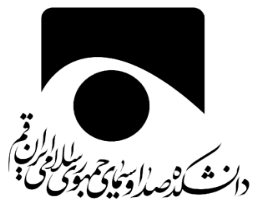 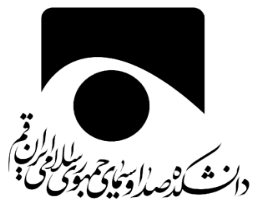 الف. پایاننامه نظری:ب. پایان نامه عملیتذکر: این پیوست (برگزیده آیین‌نامه و نمودار مربوطه)، جهت اطلاع درج شده است. لطفاً به هنگام ارائه طرح اجمالی، آن را حذف کنید.برگزیده آیین‌نامه اجرایی پایان‌نامه‌هادانشجو حداکثر یک‌ماه پس از تصویب طرح اجمالی، فرصت دارد که طرح تفصیلی خود را به گروه مربوطه ارائه نماید. حدکثر مهلت تصویب نهایی و ارائه طرح تفصیلی به واحد پژوهش، دوماه پس از تصویب طرح اجمالی است. در صورت عدم ارائه طرح در مهلت مقرر، موضوع مصوب لغو می‌گردد. دانشجو موظف است پس از تصویب طرح تفصیلی در شورای پایان‌نامه، درخواست تصویب پروپوزال خود را در سامانه گلستان نیز ثبت نموده و امضاهای الکترونیکی مربوط به آن را تا پایان اخذ نماید. (مدارک مورد نیاز برای ثبت در سامانه گلستان، فرم پیشینه پژوهش و کد رهگیری ثبت پروپوزال در ایرانداک است).مهلت ارائه گزارش اولِ پیشرفت پایان‌نامه، 105 روز (سه‌ماه و نیم) پس از تصویب طرح اجمالی است؛ در صورت عدم ارائه گزارش، طرح مصوب لغو می‌گردد. مهلت ارائه گزارش دومِ پیشرفت پایان‌نامه، 150 روز (پنج ماه) پس از تصویب طرح اجمالی است. در صورت عدم ارائه گزارش دوم، در صورت عدم ارائه گزارش، طرح مصوب لغو می‌گردد. دانشجو موظف است پایان‌نامه خود را در قالب الگوی وزارت علوم و طبق «شیوه‌نامه تهیه و تدوین پایان‌نامه کارشناسی ارشد» ارائه نماید (فایل  تمپلت وزارت علوم و شیوه‌نامه را از سایت دانشکده دریافت نمایید).دانشجو موظف است جهت کسب دانش و تجربه کافی، پیش از دفاع پایان‌نامه خود، حداقل در دو جلسه دفاعیه دانشجویان دیگر شرکت نموده و فرم تأییدیه آن را به واحد پژوهش ارائه نماید.نمره پایاننامهها، از 19 محاسبه میگردد و یک نمره باقیمانده به مقاله مستخرج از پایاننامه که در نشريهای علمی پژوهشی، علمی ترویجی یا علمی تخصصی، به چاپ رسيده باشد يا پذیرش آن اعلام شده باشد، با تأیید مدیریت پژوهش تعلق میگیرد.آخرين مهلت تحويل نسخه نهايی پايان‌نامه نظری و عملی به مديريت پژوهش، در نيمسال اول تحصيلی، پايان دی‌ماه و در نيمسال دوم تحصيلی، پايان مردادماه می‌باشد. بديهی است ملاک، تاريخ تحويل به مديريت پژوهش بوده و چنانچه به هر دليلی پس از اين مهلت ارائه شود، تاريخ دفاع پايان‌نامه، ترم بعدی خواهد خورد.حداکثر فرصت دانشجو جهت انجام اصلاحات مطرح شده در جلسه دفاعيه، یک ماه بعد از تاریخ برگزاري جلسه دفاعيه مي‌باشد. جريمه تأخير دانشجو به ازاي هر ماه تأخير، 000/000/1 ريال مي‌باشد.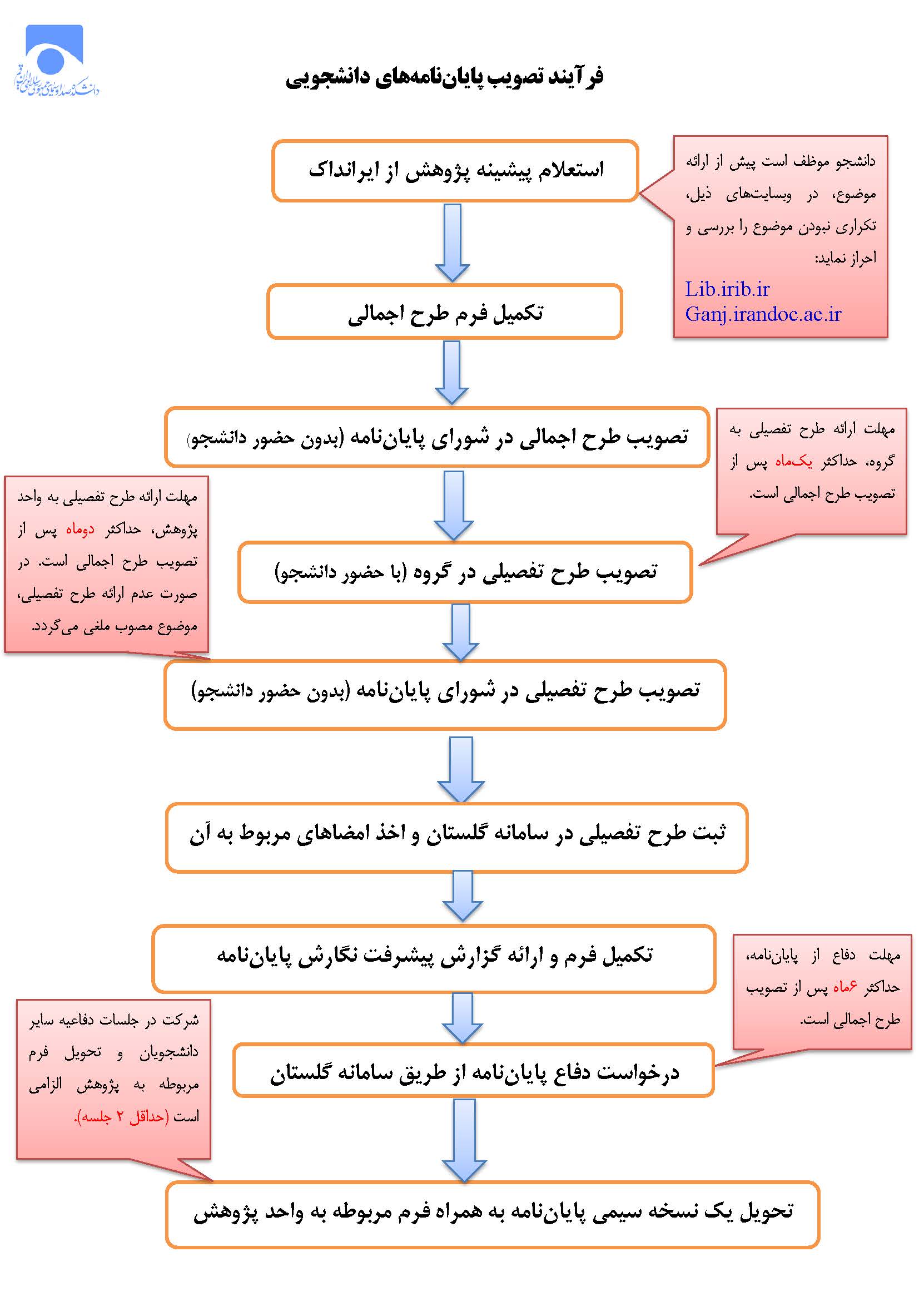 مشخصات دانشجو: نام:                                 نام خانوادگی:                       شماره دانشجویی:                            رشته تحصيلی:                                   دوره:                            ورودی:                                   وضعیت تحصیلی:    روزانه           شبانه                                       تلفن همراه:                                                                  آدرس محل سکونت: